Nombre:______________________			Hora:______		Fecha:___________________________________El Pretérito“-ir” verbs are the ONLY stem-changing verbs that will change in the preterite tense. The change ONLY happens in the 3rd person singular/plural (the flip flop!) 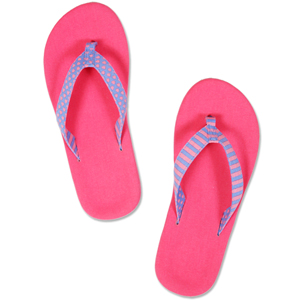 The stem-change is only a single letter change (e-i) or (o-u)1. pedir (e-i) - ____________________		2. sentirse (e-i) - ____________________ ____________________      ____________________		 ____________________     ____________________ ____________________      ____________________		 ____________________     ____________________*____________________    *____________________	*____________________    *____________________3. divertirse (e-i) - ____________________		4. preferir (e-i) - ____________________ ____________________     ____________________		 ____________________     ____________________ ____________________     ____________________		 ____________________     ____________________*____________________    *____________________	*____________________    *____________________5. sugerir (e-i) - ____________________		6. vestirse (e-i) - ____________________ ____________________     ____________________		 ____________________     ____________________ ____________________     ____________________		 ____________________     ____________________*____________________    *____________________	*____________________    *____________________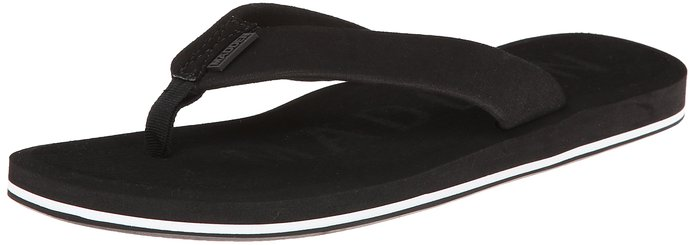 7. dormir (o-u) - ____________________		8. morir (o-u) - ____________________ ____________________      ____________________		 ____________________     ____________________ ____________________      ____________________		 ____________________     ____________________*____________________    *____________________	*____________________    *____________________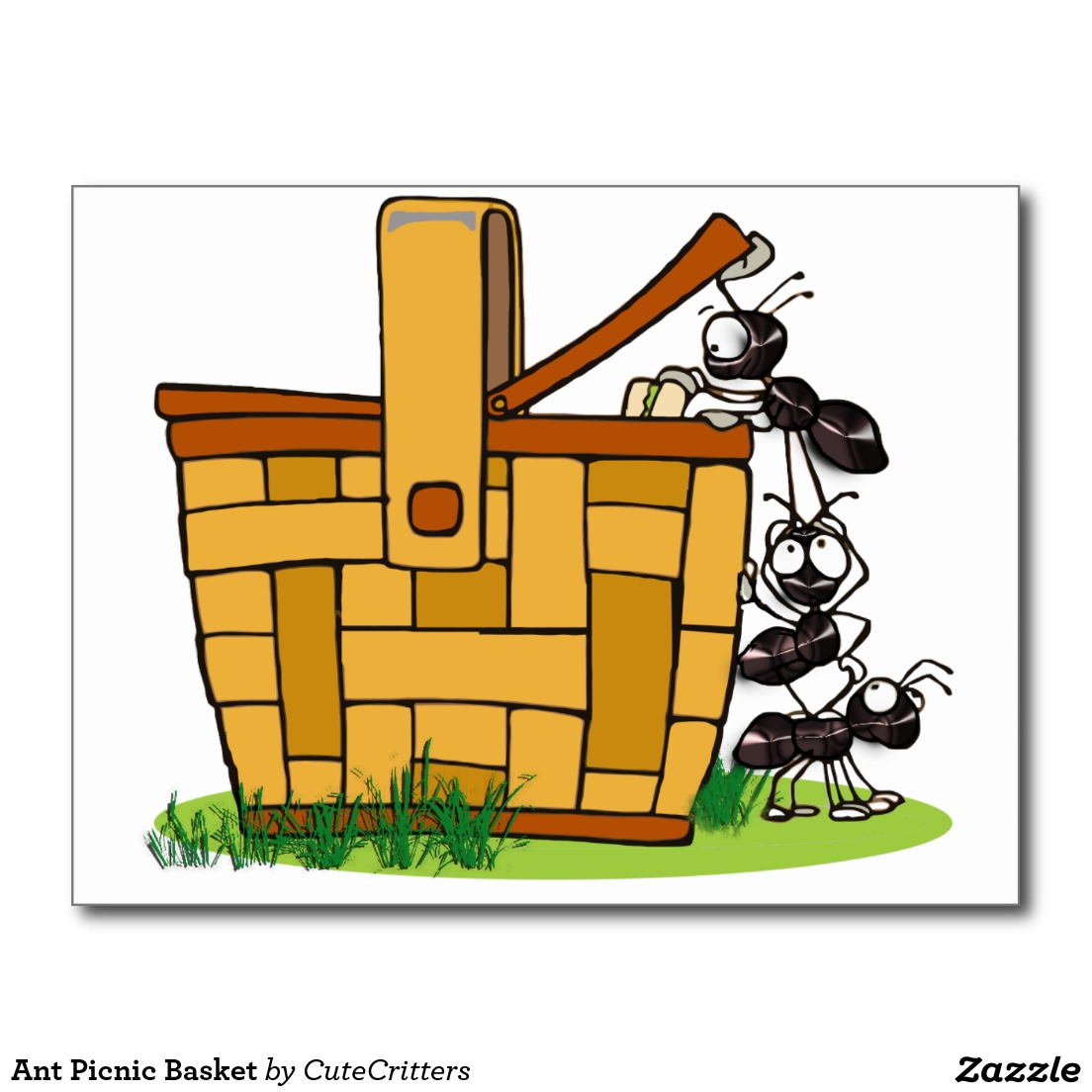 	B) Escribe los verbos en el pretérito.                		Ayer fuimos de picnic a un lago que está cerca de mi casa.  Mis padres me (1) ____________________________ invitar a Luis García, mi nuevo vecino de México.  Él (2) ____________________________ muy contento por la invitación.  Una vez allí, Luis y yo jugamos al fútbol y (3) ____________________________ mucho.  Luego mamá nos (4) ____________________________ sándwiches de jamón y jugo de naranja.  Después del almuerzo Luis y yo decidimos ir de pesca.  Papá no quiso ir.  Él (5) ____________________________ dormir un rato.  Lo pasamos muy bien.C) Actividad en pareja – Escribir un mini-cuento con 6 verbos diferentes.______________________________________________________________________________________________________________________________________________________________________________________________________________________________________________________________________________________________________________________________________________________________________________________________________________________________________________________________________________________________________________________________divertirsepreferirmorirsentirseservirsugerir